Mountain ClimbingYou need:2 diceCounting mat 2 coloured pencilsPractice bookGreen crayonHow to play:On this mountain, there are 12 steps.6 steps to go up, and 6 to go down the mountain.The person who ascends and descends the mountain in numerical order first, wins the game.Whoever goes first needs to roll the dice with the hope of getting a 1.However, if you roll a 2, but 1 is still not crossed off, you can’t cross 2 off.You have to cross the number in a sequential order.If you roll 1, then you can cross that step and hope to roll a 2 next time.Take it in turns, use two coloured pencils to cross the numbers off.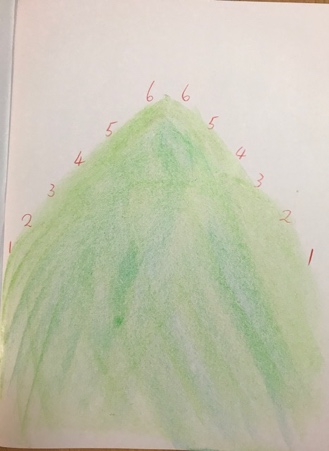 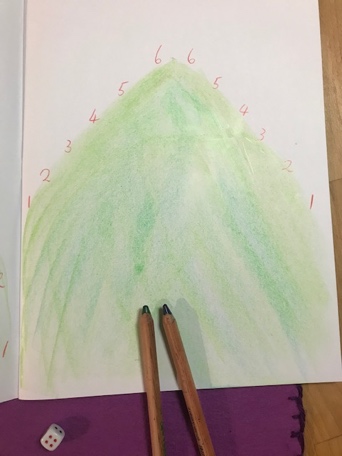 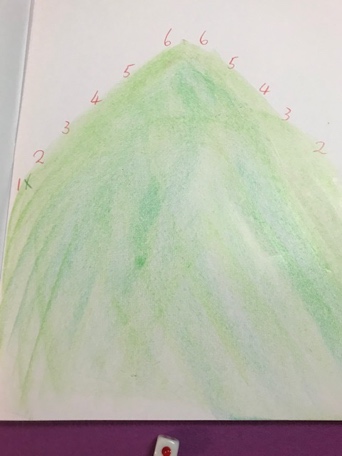 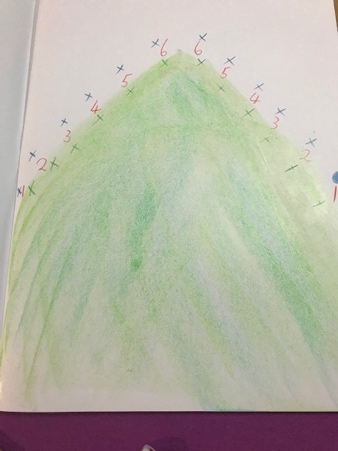 